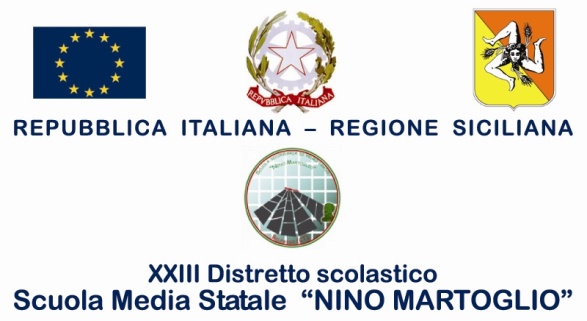 COMUNICAZIONE  N. 36   			                                           AL PERSONALE DELLA SCUOLA                                                                                                    AI GENITORI E AGLI ALUNNI                                                                                    DI TUTTE LE  CLASSI                                                       Oggetto:  Commemorazione dei defuntiSi comunica che Lunedì 31 Ottobre e Mercoledì 2 Novembre 2016, su delibera del Consiglio d’Istituto, le lezioni verranno sospese. Si precisa che il 31 Ottobre la scuola rimarrà chiusa giusta delibera del Consiglio d’istituto. Le lezioni riprenderanno giorno 3 Novembre.Si invitano i docenti che leggeranno la presente agli alunni a farne prendere nota sul diario affinché ne informino le famiglie.Belpasso 25– 10 – 2016									F.to* Il Dirigente ScolasticoProf.ssa Anna Spampinato( *Firma autografa omessa ai sensi dell’art. 3, comma 2, del D.L.vo n. 39/93)